INSTITUTO TECNOLOGICO SUPERIOR DE COSAMALOAPANCosamaloapan, ver.  A 04 de Septiembre 2022Oficio No. OF/UTITSCO/DII/0010/2022Asunto: El que se indicaC. IRMA DOMINGUEZ HERNANDEZDIRECTORA DE CAPACITACION Y VINCULACION CIUDADANA DEL IVAIP R E S E N T EPor este medio le saludo y a su vez le doy respuesta al oficio con numero IVAI/VEOFI-257/090/2022, le informo que el encargado de subir la información al portal Web del Instituto Tecnológico Superior de Cosamaloapan es el Lic. Joaquín A. Parrazal Medina, Jefe de la División de Ingenieria Informática. Cabe señalar que los formatos están siendo llenados por las diversas áreas del Instituto y se subirán a la brevedad.Sin más por el momento me despido deseándole lo mejor.ATENTAMENTELIC. JOAQUIN A. PARRAZAL MEDINA.ENCARGADO DE LA UNIDAD DE TRANSPATRENCIA ITSCOC.C.P.- Archivo.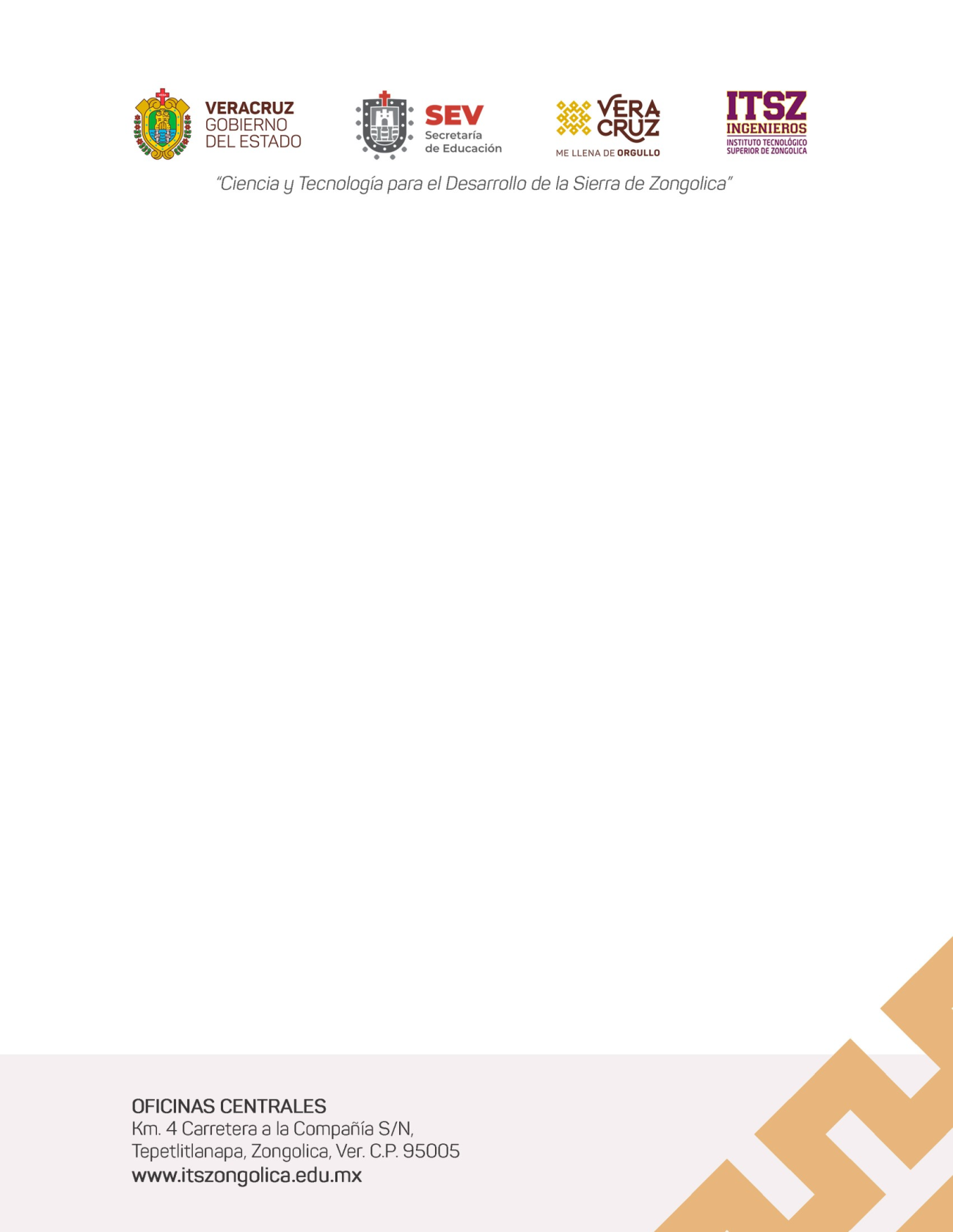 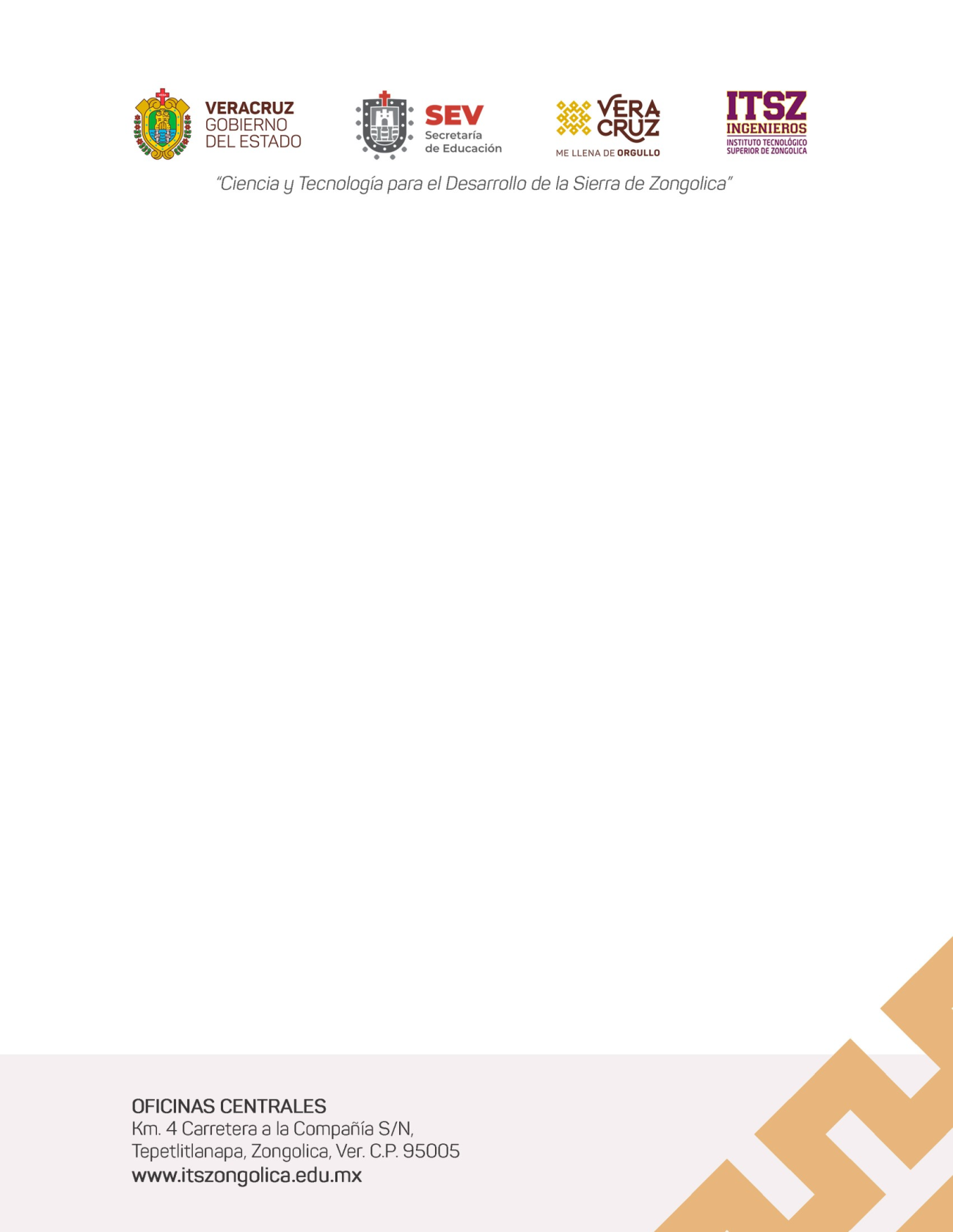 